Муниципальное казенное учреждение «Контрольно-счетная палата Буинского муниципального района Республики Татарстан»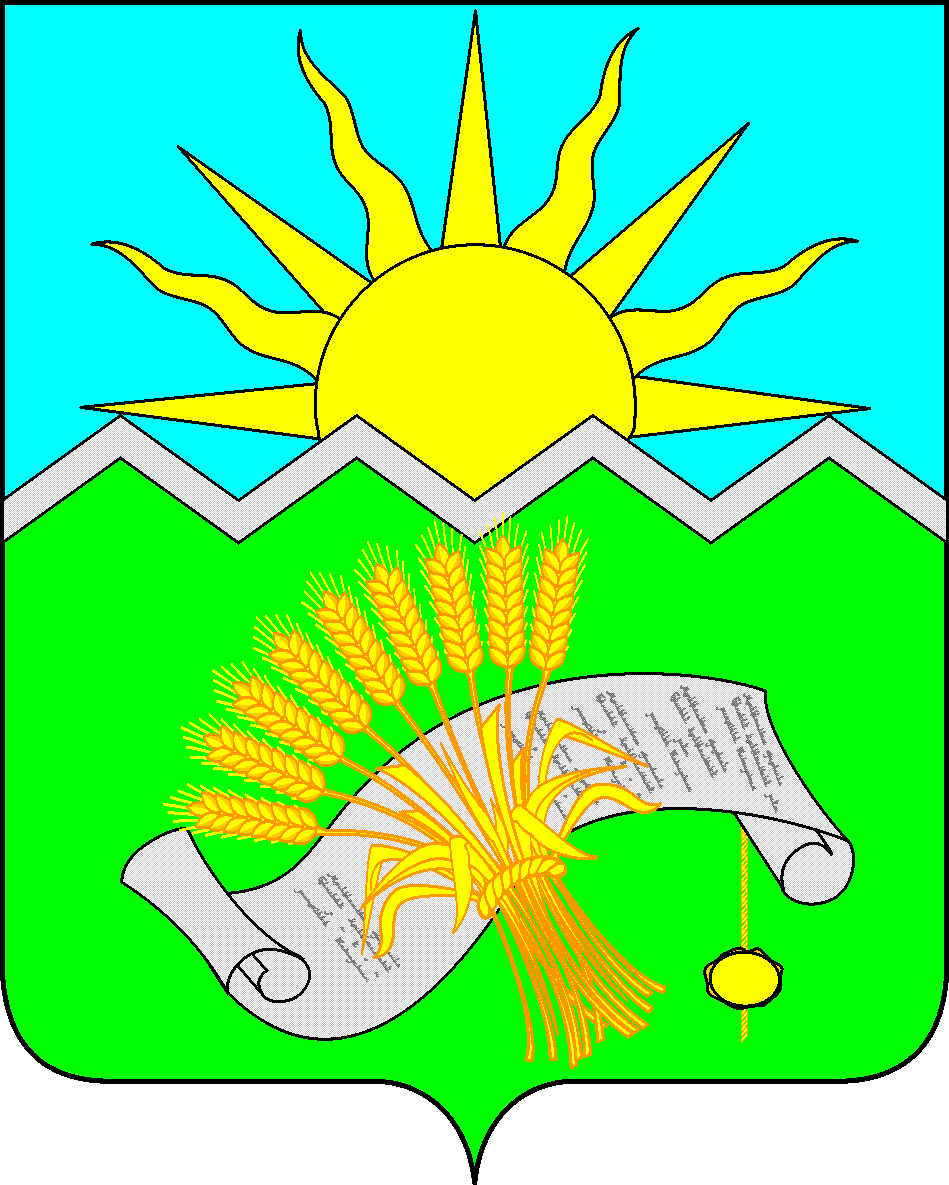 Отчет о деятельности МКУ «Контрольно-счетная палата Буинского муниципального района Республики Татарстан» в 2022 годуг. Буинск 2023 годСодержаниеОбщая часть                                                                                                         3Основные показатели деятельности                                                                  4Контрольная деятельность                                                                                 4 Экспертно-аналитическая деятельность                                                         10 Меры, принимаемые Контрольно-счетной палатой по противодействию коррупции                                                                           12 Взаимодействие со Счетной палатой Республики Татарстан, контрольно-счетными органами муниципальных образований                   13Взаимодействие с органами государственной власти иправоохранительными органами                                                                     14Взаимодействие с муниципальными образованиями Буинского   муниципального района в рамках соглашений о передаче полномочий по осуществлению внешнего муниципального финансового контроля      15Иная деятельность                                                                                             15 Общая частьОтчет о деятельности МКУ «Контрольно-счетная палата Буинского муниципального района Республики Татарстан» (далее по тексту – Контрольно-счетная палата) подготовлен на основании статьи 19 Федерального закона от 7 февраля 2011 г. № 6-ФЗ «Об общих принципах организации и деятельности Контрольно-счетных органов субъектов Российской Федерации и муниципальных образований», статьи 31 Положения о Контрольно-счетной палате Буинского муниципального района Республики Татарстан, утвержденного решением Совета Буинского муниципального района от 21 февраля 2019 года № 6-38, по материалам проведенных контрольных, экспертно-аналитических и других мероприятий. Сфера контрольных полномочий Контрольно-счётной палаты Буинского муниципального района Республики Татарстан распространяется на органы местного самоуправления и муниципальные органы, муниципальные учреждения, финансируемые за счёт средств районного бюджета, а также на иные организации, если они используют имущество, находящееся в муниципальной собственности Буинского муниципального района; на органы местного самоуправления, получающие межбюджетные трансферты из районного бюджета; на коммерческие и некоммерческие организации, получающие средства из районного бюджета. Деятельность Контрольно-счетной палаты в 2022 году осуществлялась на основе принципов законности, объективности, независимости, гласности, профессиональной этики и последовательной реализации на территории Буинского муниципального района внешнего муниципального финансового контроля на основе утвержденного годового плана работы. В соответствии с определенной компетенцией, задачами Контрольно-счетной палаты в отчетном периоде были:- проведение внешних проверок отчетов об исполнении бюджета;- осуществление экспертиз проектов бюджета;	-финансово-экономической экспертизы проекта муниципальных программ;-осуществление контроля за использованием средств бюджета, распоряжением и использованием муниципальной собственности;-информирование о своей деятельности Совет Буинского муниципального района, Главу Буинского муниципального района, а также общественность через средства массовой информации и информационно-коммуникационную сеть «Интернет». Основные показатели деятельностиВ 2022 году Контрольно-счетной палатой проведено 84 контрольных и экспертно-аналитических мероприятий, в том числе проведено 5 контрольных и 79 экспертно-аналитических мероприятий. По результатам проведенных контрольных и экспертных мероприятий подготовлено 7 актов проверок, выдано 5 представлений, 73 экспертных заключений, из них 32 (район и 31 поселение) заключения на проекты решений о бюджете на 2023 год и на плановый период 2024 и 2025 годы, 35 экспертных заключений, в том числе: 32 (район и 31 поселение)  по результатам внешней проверки годовой бюджетной отчетности об исполнении бюджета за 2021 год, за 1 квартал 2022 года, за 1 полугодие 2022 года и 9 месяцев 2022 года, 6 финансово-экономических экспертиз по муниципальным программам,  6 аналитических записок, привлечены к дисциплинарной  ответственности 7 должностных лица.С целью выявления и пресечения правонарушений в финансово-бюджетной сфере материалы всех контрольных мероприятий Контрольно-счетной палатой направлены в Буинскую городскую Прокуратуру. Прокуратурой района внесено 7 представлений об устранении нарушений бюджетного законодательства.Контрольная деятельностьКонтрольные мероприятия проводились в соответствии со стандартами внешнего муниципального контроля Контрольно-счетной палаты, с использованием опыта Счетной палаты Республики Татарстан. По итогам проведенных мероприятий установлены нарушения трудового, гражданского, бюджетного законодательства РФ, требований к ведению бухгалтерского учета и составлению бухгалтерской отчетности, порядка управления и распоряжения муниципальным имуществом, формирования планов финансово-хозяйственной деятельности, предоставления субсидий, организации образовательной деятельности, а также факты предоставления недостоверной информации. Контрольные мероприятия проводились в учреждениях и организациях различных форм собственности, получающих и использующих средства бюджета муниципального района, а также использующих муниципальную собственность. В 2022 году Контрольно-счетной палатой проведено 5 контрольных мероприятий. Всего контрольными мероприятиями охвачено (проверено) 28 объектов. Общий объем выявленных нарушений законодательства в финансово-бюджетной сфере составил 5 425,74 тыс. рублей. Из общей суммы нарушений: нарушения ведения бухгалтерского учета, составления и представления бухгалтерской (финансовой) отчетности составили – 2 065,09 тыс. рублей или 38,06%, нарушения при формировании и исполнении бюджетов – 139,90 тыс. рублей или 2,58 % от общего объема финансовых нарушений, нарушение при распоряжении и использовании государственной (муниципальной) собственности – 3 187,58 тыс. рублей или 58,75%, нарушения при осуществлении государственных (муниципальных) закупок – 30,60 тыс. рублей или 0,56%, прочие нарушения – 2,57 тыс. рублей или 0,05%. Кроме того, установлено неэффективное использование бюджетных средств – 1 151,70 тыс. рублей. Всего по результатам проведенных в 2022 году мероприятий принято мер по устранению нарушений и недостатков в стоимостной оценке в сумме 12 664,18 тыс. рублей, в том числе за 2020-2021 годы -7 238,44 тыс. рублей, что составляет 100,0% к общему объему выявленных нарушений. В отчетном году плановые контрольные мероприятия проводились в Исполнительных комитетах Малобуинковского, Новочечкабского и Тимбаевского сельских поселений Буинского муниципального района.  Контрольным мероприятием охвачены вопросы соответствия нормативно-правовой основы проверяемого муниципального образования бюджетному законодательству, проведен анализ доходной части бюджетов поселений, проанализировано исполнение местного бюджета поселения на предмет законности, эффективности, результативности и целевого характера использования средств. В ходе контрольного мероприятия в Малобуинковском сельском поселении выявлено:-допущено нарушение статьи 217 Бюджетного кодекса РФ, указывающей, что «Утвержденные показатели сводной бюджетной росписи должны соответствовать закону (решению) о бюджете», на 54,8 тыс. рублей не уточнено бюджет поселения;-в регистрах бухгалтерского учета отражены бухгалтерские записи без оправдательных документов на сумму 123,29 тыс. рублей;-включено в стоимость автомобиля зимняя резина, коврики и шиномонтаж, вместо постановки на учет за баланс на сумму 23,62 тыс. рублей;-брусчатка, выложенная перед зданием поселения отнесена на стоимость здания, тем самым увеличилась балансовая стоимость здания на сумму 89,78 тыс. рублей;- в составе основных средств числятся объекты основных средств до 10,0 тыс. рублей: источник бесперебойного питания на сумму 2,9 тыс. рублей;-в составе основных средств на балансе поселения числится выведенное из эксплуатации имущество (инвентарь и оборудование) на сумму 74,29 тыс. рублей;-здание сельского клуба и земельный участок под ней не оформлено за поселением, в тоже время стоит на балансе на сумму 2 544,53 тыс. рублей;-здание поселения предоставлено в пользование учреждениям культуры без оформления соответствующего договора;-допущено списание материальных ценностей без утверждения руководителем заключении комиссии и принятие к бухгалтерскому учету первичных учетных документов на сумму 5,35 тыс. рублей;-проведены расходы по подведению наружных инженерных сетей и благоустройство фельдшерско-акушерского пункта. Появившиеся в результате исполнения контракта, вновь созданные объекты следовало учесть в составе основных средств как отдельные объекты на сумму 562,42 тыс. рублей;-материальные запасы в поселении списываются не по их фактическому выбытию;-в 2020 году допущены нарушения порядка и сроков ведения реестра муниципальных контрактов на сайте http://zakupki.gov.ru;-не ведется претензионная работа с Подрядчиком, выявлено недостатки покрытия из брусчатки в виде провалов и расширения швов между брусчаткой перед фельдшерско-акушерским пунктом.Кроме того, допущена дополнительная нагрузка на бюджетную систему (оплата пени) 0,19 тыс. рублей; -не освоено бюджетных средств в 2020 году- 1585,9 тыс. рублей, в 2021 году –488,0 тыс. рублей; -на средства самообложения 2020 года приобретенные стройматериалы (профильная труба) не использовано до 01.02.2022 года;-допущено нарушение срока оплаты выполненных работ по муниципальному контракту на сумму 258,96 тыс. рублей.В ходе контрольного мероприятия в Новочечкабском сельском поселении выявлено:- исполнительный комитет размещен по другому адресу, чем указано в ЕГРЮЛ; (ст.14.25.3 Кодекса Российской Федерации об административных правонарушениях);-не размещено отчет об исполнении бюджета за 2020 год на официальном сайте в телекоммуникационной сети "Интернет";-допущено нарушение статьи 217 Бюджетного кодекса РФ, указывающей, что «Утвержденные показатели сводной бюджетной росписи должны соответствовать закону (решению) о бюджете», на 85,10 тыс. рублей не уточнено бюджет поселения;-в регистрах бухгалтерского учета отражены бухгалтерские записи без оправдательных документов на сумму 124,51 тыс. рублей;-включено в стоимость автомобиля коврик багажный резиновый, вместо постановки на учет за баланс на сумму 2,5 тыс. рублей;-в нарушении пункта 383 Приказа Минфина РФ от 01.12.2010 №157 в Справке о наличии имущества и обязательств на забалансовых счетах к Балансу на 01.01.2022 года (форма 0503130) следовало отразить на забалансовом счете Поселения 26, помещение площадью 94,2 кв. метра, стоимостью 643,05 тыс. рублей для размещения ФАП;-в составе основных средств на балансе поселения числится выведенное из эксплуатации имущество (инвентарь и оборудование) на сумму 148,99 тыс. рублей;-выявлено излишек – памятник в д. Ахмаметьево и котельная в с. Новые Чечкабы на сумму 32,22 тыс. рублей;-в нарушение Приказа Минфина РФ №52н допущено списание бензина на сумму 1,01 тыс. рублей без приложения путевых листов;-в нарушении ст. 9 федерального закона №402 путевые листы содержат исправления, внесенные корректором;-материальные запасы в поселении списываются не по их фактическому выбытию, отражена операция по списанию товара, хотя провод установлена, находится в остатке на сумму 6,68 тыс. рублей;-выплата при увольнении сотрудникам осуществляется с нарушением трудового законодательства – ст. 140 ТК РФ;-принято на баланс недвижимое имущество без подтверждающих государственную регистрацию права документов – Ахмаметьевский ФП на сумму 643,05 тыс. рублей;-здание поселения предоставлено в пользование учреждениям здравоохранения без оформления соответствующего договора;-без расторжения ранее заключенных договоров заключены новые с теми же учреждениями культуры;-в нарушение ч. 6 ст. 38 Федерального закона от 05.04.2013 года 44-ФЗ, на момент проведения контрольного мероприятия, вновь назначенный контрактный управляющий - не имеет высшего или дополнительного профессионального образования в сфере закупок;-в соответствии со статьёй 224 ТК РФ с материально-ответственным лицом не заключен договор «О полной материальной ответственности» в письменной форме; -при инвентаризации в инвентарных описях не добавлены графы 8 "Статус объекта учета" и 9 "Целевая функция актива" в 2019 году;-в нарушение требования п. 46 Инструкции № 157н – на некоторых объектах основных средств отсутствуют инвентарные номера; -установлено завышение объема работ на 17,5 тыс. рублей при строительстве памятника в д. Ахмаметьево;-заказчиком не корректно на официальный сайт введено Смета и Ведомость объемов работ технического задания по строительству памятника в д. Ахмаметьево;-в 2020 году допущены нарушения порядка и сроков ведения реестра муниципальных контрактов на сайте http://zakupki.gov.ru;- не используется старый клуб в связи с введением МФЦ. Установлено, что сохранность за данным объектом надлежаще не соблюдается, вход в здание свободный, то есть дверь с противоположной стороны сломан, также не отключена электроэнергия, что может создать пожарную ситуацию и неэффективное использования электроэнергии;-не ведется претензионная работа с Подрядчиком, выявлено недостатки подтеки в зрительном зале, отслоение плиток цоколя в МФЦ.Кроме того, допущена дополнительная нагрузка на бюджетную систему (оплата пени) 0,96 тыс. рублей. 	Не освоено бюджетных средств в 2020 году - 312,9 тыс. рублей, в 2021 году –539,3 тыс. рублей. В ходе контрольного мероприятия в Тимбаевском сельском поселении установлено:-не размещено отчет об исполнении бюджета за 2020 год на официальном сайте в телекоммуникационной сети "Интернет";-допущено списание материальных ценностей без утверждения руководителем и подписей комиссии и принятие к бухгалтерскому учету первичных учетных документов на сумму 1,22 тыс. рублей;-в регистрах бухгалтерского учета отражены бухгалтерские записи без оправдательных документов (установка видеонаблюдения) на сумму 34,90 тыс. рублей;-излишне уплачен транспортный налог за второе полугодие 2019,2020,2021 годы в сумме 4,15 тыс. рублей за реализованный автомобиль 20.06.2019 года и снятие с учета ГИБДД 03.08.2021 года;- в составе основных средств числятся объекты основных средств до 10,0 тыс. рублей: источник бесперебойного питания на сумму 2,9 тыс. рублей;- устройство забора перед зданием поселения отнесена на стоимость здания, тем самым увеличилась балансовая стоимость здания на сумму 118,80 тыс. рублей;-материальные запасы в поселении списываются не по их фактическому выбытию;-в нарушении ст. 9 федерального закона №402 путевые листы содержат исправления, внесенные корректором;-в нарушение требования п. 46 Инструкции № 157н – на некоторых объектах основных средств отсутствуют инвентарные номера (отвал универсальный гидроповоротный и косилка роторная навесная);-в составе основных средств на балансе поселения числится выведенное из эксплуатации имущество (бензокоса) на сумму 8,00 тыс. рублей;-выявлено наличие неучтенного объекта – памятник в с. Каменный Брод и с. Тимбаево и водопроводная сеть в с. Каменный Брод;-недоначислено заработная плата (за классный чин и выслугу лет) Андреевой Г.К. за сентябрь-декабрь 2020-2021 годы в размере 2,57 тыс. рублей;-отпускные выплаты сотрудникам осуществляется с нарушением трудового законодательства – ст 136 ТК РФ;-здание поселения предоставлено в пользование учреждениям культуры без оформления соответствующего договора, помещение почте предоставлено с нарушениями, не соответствует площадь и здание;-в нарушение ч. 6 ст. 38 Федерального закона от 05.04.2013 года 44-ФЗ, на момент проведения контрольного мероприятия, вновь назначенный контрактный управляющий - не имеет высшего или дополнительного профессионального образования в сфере закупок;-в 2020 году и частично в 2021 году допущены нарушения порядка и сроков ведения реестра муниципальных контрактов на сайте http://zakupki.gov.ru;-установлено завышение объема работ на 13,10 тыс. рублей при ремонте ограждения кладбища;- допущено изменения существенных условий муниципального контракта без заключения дополнительного соглашения, пересортица в выполненных работах по благоустройству парка отдыха;-допущено нарушение срока выполненных работ по двум муниципальным контрактам на сумму 107,46 тыс. рублей.Кроме того, допущена дополнительная нагрузка на бюджетную систему (оплата пени) 4,27 тыс. рублей; 	Не освоено бюджетных средств в 2020 году- 1 969,98 тыс. рублей, в 2021 году –286,73 тыс. рублей; - расходы на электроснабжение водопроводной башни не состоящим на балансе поселения составило: за 2020 год – 144,59 тыс. рублей. (19 785 кВт/ч), за 2021 год- 182,10 тыс. рублей (23 600 кВт/ч), за 8 месяцев 2022 года – 90,41 тыс. рублей (11 596 кВт/ч). 	- не полностью работает камера наружного видеонаблюдения: из двух камер, сигнал подается с одной камеры.	- в нерабочем состоянии охранная сигнализация.Экспертно-аналитическая деятельностьЭкспертно – аналитическая деятельность Контрольно-счетной палаты направлена на обеспечение контроля исполнения бюджета Буинского муниципального района и подготовки заключений на проекты бюджета района на очередной финансовый год, а также на подготовку аналитических материалов по вопросам финансового контроля. Полномочиями Контрольно-счетной палаты являются экспертиза проектов решений о бюджете Буинского муниципального района, внешняя проверка годовых отчетов об исполнении бюджета Буинского муниципального района, включая внешнюю проверку отчетности главных администраторов, а также экспертиза проектов решений о бюджете поселений и внешней проверки годового отчета об исполнении бюджетов сельских поселений. Всего в 2022 году проведено 79 экспертно-аналитических мероприятия, по результатам которых подготовлено 73 экспертных заключения, из них 32 заключение на проекты решений о бюджете района и поселений на 2023 год и на плановый период 2024 и 2025 годов, 32 заключение по результатам внешней проверки годовой бюджетной отчётности об исполнении бюджета района и поселений за 2021 год, 3 заключения по исполнению бюджета района: за 1 квартал, за 1 полугодие, за 9 месяцев 2022 года, 6 финансово-экономических экспертиз по муниципальным программам. Также в соответствии с поручением Главы Контрольно-счетной палатой подготовлены 6 аналитических записок по результатам анализа конкурсной документации, представленной участниками Буинского муниципального района в грантовых конкурсах; исполнение договора по разработке научной и художественной концепции музея Баки Урманче в городе Буинска; по состояния камер видеонаблюдения на территории города Буинска.В отчетном году Контрольно-счетной палатой подготовлено Заключение на проект решения о бюджете Буинского муниципального района Республики Татарстан, на проекты решений о бюджетах 30 сельских и одного городского поселения Буинского муниципального района Республики Татарстан на 2023 год и плановый период 2024 и 2025 годов. При подготовке заключения на проект решения «О бюджете Буинского муниципального района Республики Татарстан на 2023 год и плановый период 2024 и 2025 годов» рассматривалось соответствие проекта решения действующему законодательству, основные характеристики бюджета, резервы увеличения собственных доходов бюджета, распределение бюджетных ассигнований для решения вопросов местного значения, анализ основных показателей прогноза социально-экономического развития Буинского муниципального района на 2023-2025 годы, а также осуществления программных и непрограммных расходов бюджета. При проведении экспертизы оценивалось состояния документов, составляющих основу формирования и порядок расчетов основных показателей, проанализированы прогнозные экономические показатели, принятые за основу в расчетах доходов бюджета. По итогам экспертизы дано заключение о соответствии проекта решения о бюджете требованиям, установленным статьей 184.1 Бюджетного кодекса Российской Федерации, подготовлен ряд предложений в части применения кодов бюджетной классификации Российской Федерации. На основании действующих Соглашений о передаче полномочий по осуществлению внешнего финансового контроля Контрольно-счетной палатой проведена экспертиза и подготовлены заключения на проекты решений о бюджетах 30 сельских и одного городского поселения. При формировании бюджетов поселений выявлены нарушения указаний о порядке применения бюджетной классификации, несогласованность показателей текстовой и табличных частей проектов решений о бюджете. Все нарушения были устранены в ходе проведения экспертно-аналитических мероприятий.В соответствии с требованиями статьи 264.4 Бюджетного кодекса Российской Федерации и Положением о бюджетном процессе и бюджетном устройстве в Буинском муниципальном районе проведена внешняя проверка Отчета об исполнении бюджета Буинского муниципального района за 2021 год. Проведены проверки годовой бюджетной отчетности 30 сельских поселений и одного городского поселения за 2021 год. Годовые отчеты для проведения внешней проверки представлены в установленные сроки, перечень представленных документов в основном соответствует установленному составу бюджетной отчётности (ст. 264.4. Бюджетного кодекса Российской Федерации). Полнота зачисленных платежей в бюджет соответствующего уровня подтверждается информацией Управления федерального казначейства по Республике Татарстан на 01.01.2022 г., представленного в рамках действующего Соглашения об информационном взаимодействии Контрольно-счетной палаты с Управлением Федерального казначейства по Республике Татарстан.Меры, принимаемые Контрольно-счетной палатой по противодействию коррупцииВ ходе контрольной деятельности Контрольно-счетной палатой уделялось внимание коррупционным факторам и рискам при расходовании бюджетных средств и управлении муниципальной собственностью участниками бюджетного процесса. Председатель Контрольно-счетной палаты принимал участие в проводимых совещаниях, в работе Комиссии по противодействию коррупции при Главе Буинского муниципального района, на заседаниях Совета района, комиссии по бюджетному процессу. В пределах полномочий Контрольно-счетная палата принимает участие в мероприятиях, направленных на противодействие коррупции. Совместно с помощником Главы по вопросам противодействия коррупции в рамках контрольного мероприятия проведена «Проверка использования средств бюджета Республики Татарстан, выделенных на реализацию национального проекта «Образование» по Региональному проекту «Современная школа» в рамках создание (обновление) материально-технической базы для реализации основных и дополнительных общеобразовательных программ цифрового и гуманитарного профилей в общеобразовательных организациях, расположенных в сельской местности и малых городах» за 2019-2021 годы по 6 общеобразовательным учреждениям Буинского муниципального района, при этом установлено:-в муниципальной программе «Развитие образования Буинского муниципального района на 2019-2023 годы» не внесено изменения связанной с региональным проектом «Современная школа» национального проекта «Образование» на 2019 - 2021 годы, а также не введены значение показателей (индикаторов). Значение показателей (индикаторов) об исполнении МБОУ «Альшиховская СОШ», МБОУ «Бюргановская СОШ», МБОУ «Лицей интернат» не представлено; -полученное оборудования и средств обучения за 2019-2021 годы, принято к бухгалтерскому учету и поставлено за баланс. При этом не представлено к проверке Распоряжение Минземимущества о закреплении оборудования за Учреждениями на праве оперативного управления;-в МБОУ «Лицей интернат» имеются неиспользуемые поставленное оборудования и средств обучения в упаковке на сумму 21,71 тыс. рублей;-в МБОУ «Гимназия №5», в оборотной ведомости указано МФУ в количестве 2 штук на сумму 58,66 тыс. рублей, фактически получено Образовательный конструктор для практики блочного программирования с комплектом датчиков и МФУ;-в МБОУ «Гимназия имени М.М.Вахитова» имеются неиспользуемые поставленное оборудования и средств обучения на сумму 692,99 тыс. рублей. По объяснению руководителя, педагог курирующий данное направление не прошел курсы повышения квалификации;-в МБОУ «Лицей интернат» в главном меню сайта общеобразовательного учреждения не создан раздел «Центр «Точка роста», в МБОУ «Альшиховская СОШ», МБОУ «Бюргановская СОШ» размещено лишь структура раздела. Взаимодействие со Счетной палатой Республики Татарстан,контрольно-счетными органами муниципальных образований В течение отчетного периода осуществлялось постоянное взаимодействие по вопросам текущей деятельности со Счетной палатой Республики Татарстан, контрольно-счетными органами муниципальных районов Республики Татарстан. Счетной палатой Республики Татарстан проводились семинары-совещания на актуальные темы внешнего финансового контроля, на которых рассматривались вопросы эффективности деятельности контрольно-счетных органов, исполнение предоставленных законодательством полномочий по аудиту в сфере закупок, реализация полномочия по составлению протоколов об административных правонарушениях в области бюджетного законодательства. В течение отчетного года в рамках работы Совета контрольно-счетных органов Республики Татарстан оказывается организационная, правовая, методическая, информационная поддержка. Информация о деятельности Контрольно-счетной палаты представляется в Совет контрольно-счетных органов Республики Татарстан ежемесячно. Контрольно-счетная палата является членом Союза контрольно-счетных органов Российской Федерации с 2007 года. Основные показатели деятельности Контрольно-счетной палаты направляются в Союз муниципальных контрольно-счетных органов России.В отчетном году в соответствии с Соглашением о проведении совместного контрольного мероприятия между Счетной палатой Республики Татарстан и МКУ «Контрольно-счетная палата Буинского муниципального района РТ»:Проведена проверка использования бюджетных средств, государственной и муниципальной собственности в 2020-2021 годах и истекшем периоде 2022 года в Буинском муниципальном районе;подготовлена Информация в сфере ритуальных услуг за период 2020-2021 годы и истекший период 2022 года;ежеквартально осуществлялся мониторинг использования высокотехнологичного медицинского оборудования в ГАУЗ «Буинская ЦРБ». Взаимодействие с органами государственной власти иправоохранительными органамиПри осуществлении своих функций Контрольно-счетная палата руководствуется принципом исключения дублирования. С этой целью производится согласование планов деятельности с Межрайонным контрольно-ревизионным отделом Департамента казначейства Министерства финансов Республики Татарстан, по мере необходимости производится обмен информацией. За 2022 году совместно с Буинской городской прокуратурой проведено проверка финансово- хозяйственной деятельности по расходованию бюджетных средств, выделенных на реализацию национальных проектов в 2019-2022 годы в ГАУЗ «Буинская центральная районная больница» и в 6 учреждениях образования.В рамках действующего Соглашения о взаимодействии с органами Прокуратуры все материалы проведенных проверок направлены в Буинскую городскую прокуратуру, составлены акты сверки направленных материалов. Прокуратурой района по материалам проверок палаты внесены 7 представлений об устранении выявленных нарушений. Взаимодействие с муниципальными образованиямиБуинского муниципального районав рамках соглашений о передаче полномочийпо осуществлению внешнего муниципального финансового контроляСоветом Буинского муниципального района, Контрольно-счетной палатой Буинского муниципального района заключены соглашения с представительными органами муниципальных образований Буинского муниципального района. Предметом соглашений является передача контрольно-счетному органу муниципального района полномочий контрольно-счетного органа поселения по осуществлению внешнего муниципального финансового контроля. Срок данных соглашений по сельским поселений определен с 01 января 2020 года по 31 декабря 2022 года, по городскому поселению с 01 сентября 2021 года по 01 сентября 2024 года.Таким образом, Контрольно-счетной палатой осуществляются полномочия по внешнему финансовому контролю также муниципальных образований, входящих в состав Буинского муниципального района (30 сельских и одного городского поселения).Иная деятельностьВ соответствии с требованиями законодательства продолжилась работа по разработке и утверждению стандартов внешнего муниципального финансового контроля, регулирующие осуществление контрольной, экспертно-аналитической и информационной деятельности в целях содействия качественному выполнению задач Контрольно-счётной палаты района, повышению уровня эффективности её деятельности. Сотрудники Контрольно-счетной палаты принимают участие на заседаниях Совета Буинского муниципального района, на заседаниях комиссий, в публичных слушаниях по рассмотрению отчета об исполнении бюджета района и по рассмотрению проекта бюджета района. В отчетном периоде продолжена работа, направленная на повышение профессиональной компетентности и улучшения результативности профессиональной служебной деятельности.Информация о результатах проведенных проверок регулярно представляется в Совет Буинского муниципального района, Главе Буинского муниципального района, в Исполнительный комитет, Финансово-бюджетную палату. Принцип гласности и открытости в деятельности Контрольно-счетной палаты в отчетном году реализовывался за счет актуализации информации о деятельности палаты на официальном сайте муниципального района. На официальном сайте в телекоммуникационной сети «Интернет» размещались планы работы и ежегодные отчёты о деятельности, нормативно-правовая база, ежеквартальная информация о проведённых контрольных и экспертно-аналитических мероприятиях. Отчет о деятельности Контрольно-счетной палаты ежегодно заслушивается на заседании Совета Буинского муниципального района. Председатель МКУ «Контрольно-счетная палата Буинского муниципального района РТ»				 Р.Р. Аглиуллин 